Способ 1. Ватно-марлевая повязка – средство защиты органов дыхания. Ее изготавливают из марли размером 90 × 50 см. 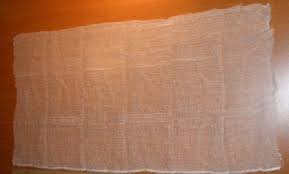 На середину куска марли положите ровный слой ваты размером 20 × 20 см, толщиной 1–2 см.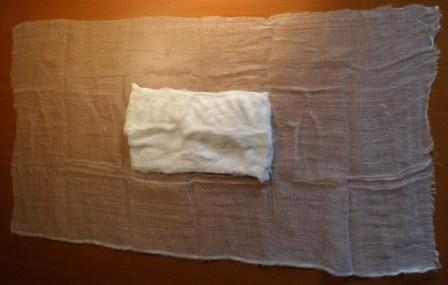 С обеих сторон загните марлю по всей длине, накладывая на вату.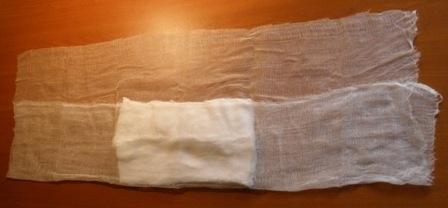 Концы марли разрежьте на 25–30 см с каждой стороны для завязывания. Концы можно обшить.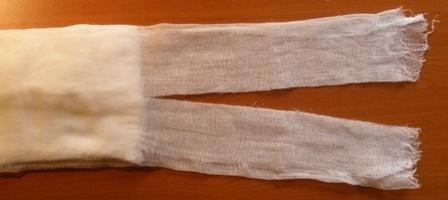 Повязка должна закрывать подбородок, рот и нос до глаз.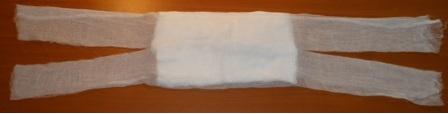 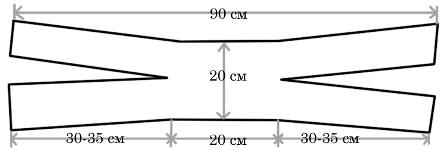 Менять ватно-марлевую повязку необходимо каждые два–три часа. После использования повязку утилизируют.Способ 2. Повязку можно сделать из бинта. Для этого возьмите бинт шириной 14 см и отмерьте 60 см.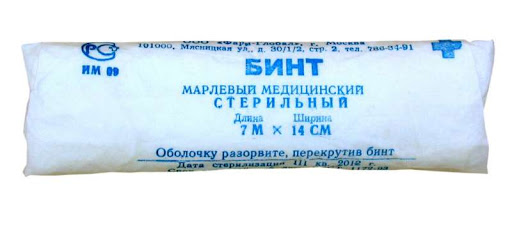 Возьмите кусок ваты и выложите ее в начало бинта. Сверните бинт, чтобы получилось три заворота или четыре слоя бинта.Сделайте завязки. Для этого отрежьте 80 см бинта и разрежьте его вдоль пополам. Сверните две бинтовые полоски в трубочку. Проденьте завязки сверху и снизу основной части повязки с ватой.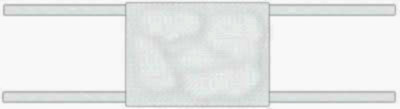 Пришейте завязки.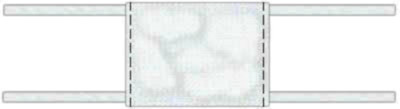 